Домашнее задание для 2 ОИИ, от 8.05.21.Письменно. Построить 4 вида трезвучий от звука "си" малой октавы: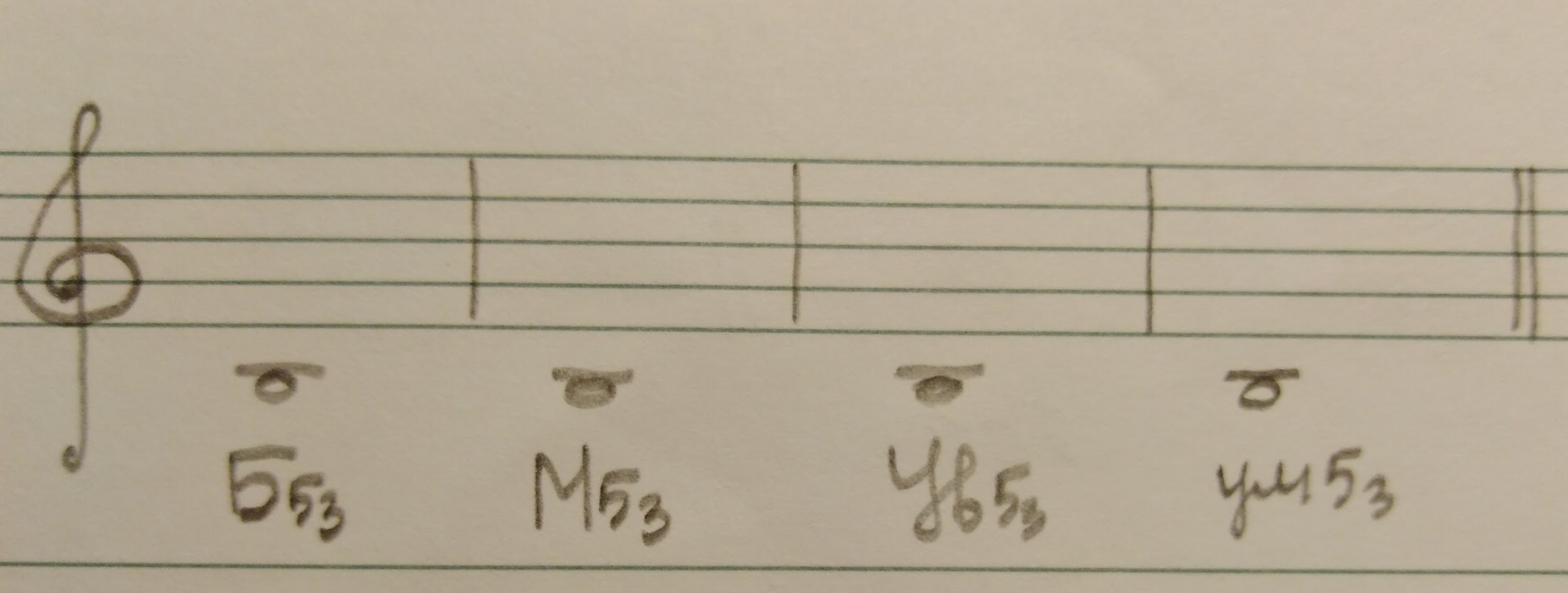 Новый материал: тональности "Си-бемоль мажор", "ре минор".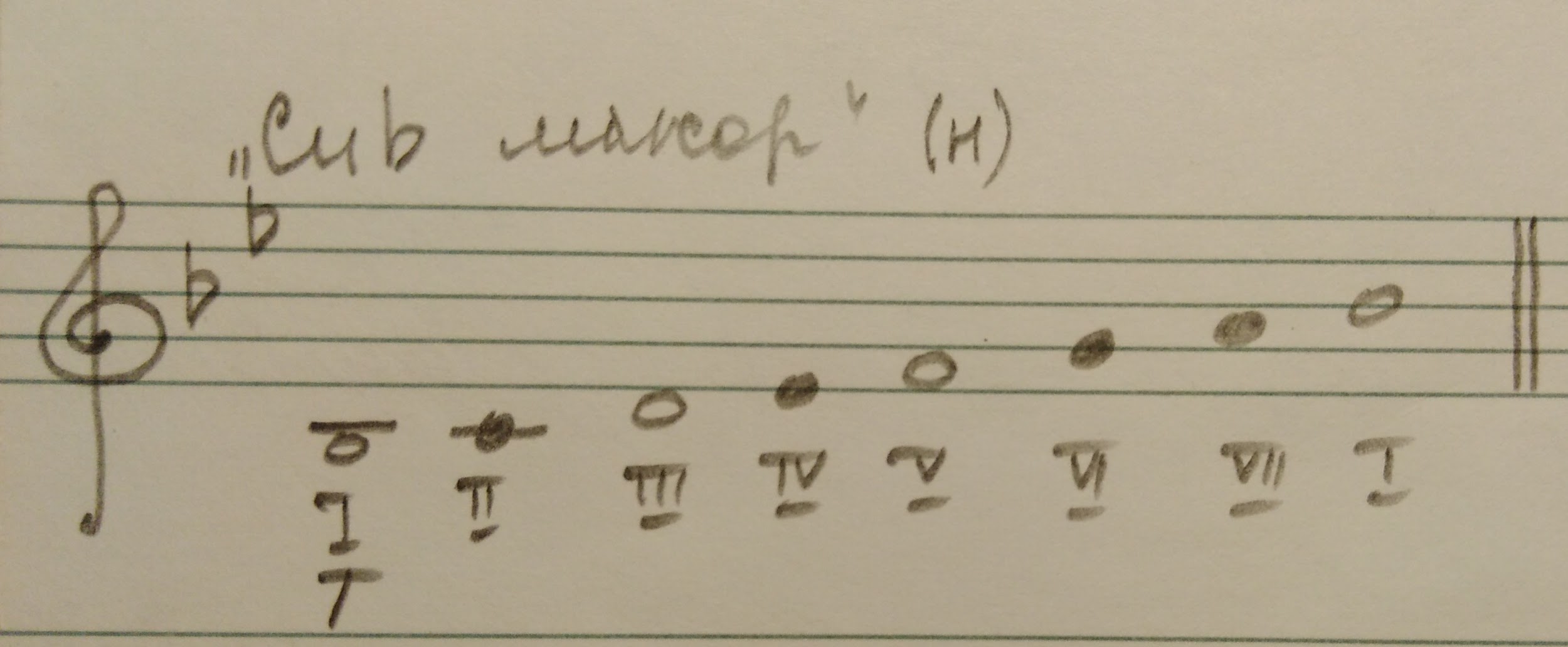 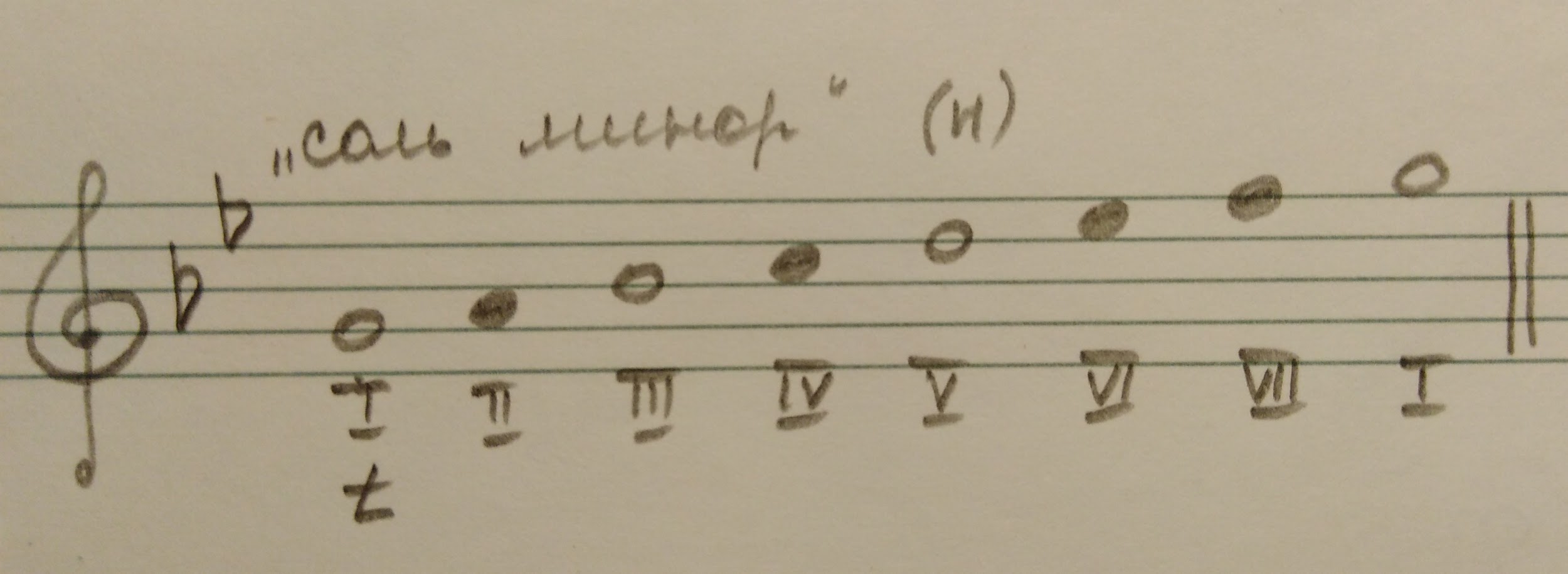 Построить гармонический и мелодический виды мажора и минора в этих тональностях.Исполнение аккордов.Исполнять М5/3 от всех белых клавиш:в пределах первой октавы;произнося звуки вслух;сначала звуки играть последовательно, затем вместе.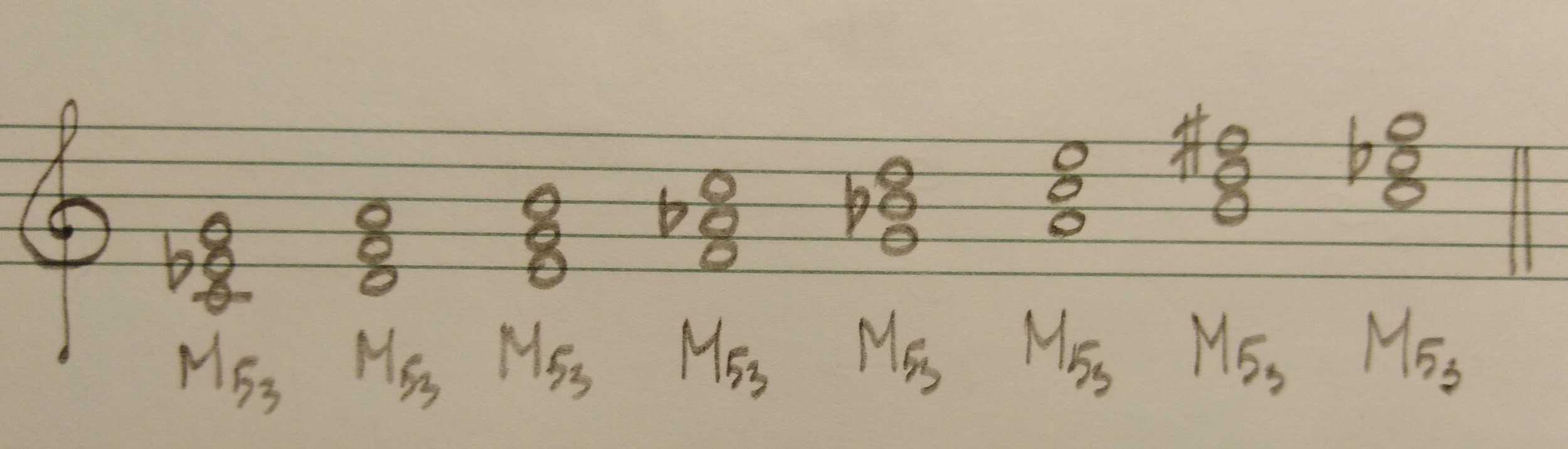 